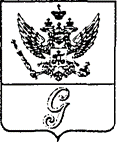 СОВЕТ  ДЕПУТАТОВ  МУНИЦИПАЛЬНОГО  ОБРАЗОВАНИЯ  «ГОРОД  ГАТЧИНА»ГАТЧИНСКОГО  МУНИЦИПАЛЬНОГО  РАЙОНАТРЕТЬЕГО СОЗЫВАРЕШЕНИЕот 24 апреля 2019 года                                                                           № 18О внесении изменений в решение совета депутатов МО «Город Гатчина» от 23 мая 2007 года № 40 «Об утверждении Положения о территориальном общественном самоуправлении в муниципальном образовании «Город Гатчина»       Руководствуясь статьей 27 Федерального закона от 6 октября 2003 года № 131-ФЗ «Об общих принципах организации местного самоуправления в Российской Федерации» (далее - Федеральный закон № 131-ФЗ), в целях обеспечения участия населения муниципального образования «Город Гатчина» Гатчинского муниципального района Ленинградской области в осуществлении местного самоуправления, совет депутатов МО «Город Гатчина»
 РЕШИЛ:       
1. Внести изменения в приложение к решению совета депутатов МО «Город Гатчина» от 23 мая 2007 года № 40 «Об утверждении Положения о территориальном общественном самоуправлении в муниципальном образовании «Город Гатчина» согласно Приложению № 1.2. Утвердить форму журнала регистрации уставов территориального общественного самоуправления согласно Приложению № 2.3. Настоящее решение вступает в силу со дня официального опубликования в газете «Гатчинская правда» и подлежит размещению на официальном сайте МО «Город Гатчина».
 Глава МО «Город Гатчина» -Председатель совета депутатовМО «Город Гатчина»                                                        В.А. ФилоненкоПриложение № 1 к решению совета депутатов МО «Город Гатчина»от 24.04.2019 № 18О внесении изменения  в Положениео порядке организации и осуществлениятерриториального общественного самоуправления в муниципальном образовании «Город Гатчина»1.1. Абзац 7 Пункт 1 Статьи 2 решения изложить в следующей редакции:       «-иные нормативно-правовые акты органов государственной власти Ленинградской области и органов местного самоуправления МО «Город Гатчина», МО «Гатчинский муниципальный район»».1.2.Абзац 6 Пункт 2 Статьи 2 решения изложить в следующей редакции: «- взаимодействие с органами местного самоуправления МО «Город Гатчина», МО «Гатчинский муниципальный район»».1.3. Пункт 1 Статьи 5 решения изложить в следующей редакции:« 1.ТОС может осуществляться в пределах следующих территорий  МО «Город Гатчина»: подъезд многоквартирного жилого дома, многоквартирный жилой дом, группа жилых домов, жилой микрорайон, иные территории проживания граждан, в границах, определенных собранием (конференцией) граждан, проживающих на части территории МО «Город Гатчина» (далее - территория)».1.4. Абзац 7 Пункт 3 Статьи 7 решения изложить в следующей редакции:       « - приглашает на учредительное собрание (конференцию) представителей органов местного самоуправления МО «Город Гатчина», МО «Гатчинский муниципальный район»».1.5. Абзац 2 Пункт 4 Статьи 7 решения изложить в следующей редакции:«Учредительное собрание граждан правомочно, если в нем принимает участие не менее одной трети жителей соответствующей территории, достигших 16 - летнего возраста» 1.6.Абзац 3 Пункт 4 Статьи 7 решения изложить в следующей редакции: «Учредительная конференция по вопросам организации и осуществления ТОС правомочной, если в ней принимает участие не менее двух третей избранных на собрании граждан делегатов, представляющих не менее одной трети жителей соответствующей территории, достигших шестнадцатилетнего возраста»  1.7. Пункт 3.1 Статьи 8 решения изложить в следующей редакции:«Устав территориального общественного самоуправления, не являющегося юридическим лицом, регистрируется Советом депутатов МО «Город Гатчина» путем внесения соответствующей записи в журнале регистрации уставов ТОС и изменений в него, который ведется по форме согласно приложению 1»1.8. Абзац 2 Пункт 3.5 Статьи 8 решения изложить в следующей редакции: «- Устав территориального общественного самоуправления не противоречит Конституции Российской Федерации, Федеральному или областному законодательствам, Уставу МО «Город Гатчина», другим нормативным правовым актам органов местного самоуправления МО «Город Гатчина», «МО «Гатчинский муниципальный район» и настоящему Положению;»1.9. Абзац 8 Пункт 7 Статьи 10 решения изложить в следующей редакции: «- информирует органы местного самоуправления МО «Город Гатчина»,МО «Гатчинский муниципальный район» о деятельности территориального общественного самоуправления, о положении дел на подведомственной территории;»   1.10. Абзац 13 Пункт 7 Статьи 10 решения изложить в следующей редакции: «-решает иные вопросы, порученные ему собранием (конференцией) граждан, органами местного самоуправления МО «Город Гатчина», «МО «Гатчинский муниципальный район».»1.11.Пункт 1 Статьи 11 решения изложить в следующей редакции: «1. Совет ТОС вправе вносить в органы местного самоуправления МО «Город Гатчина», МО «Гатчинский муниципальный район», Совет депутатов МО «Город Гатчина» проекты муниципальных правовых актов в следующем порядке:»   1.12. Пункт 2 Статьи 11 решения изложить в следующей редакции: «2. Органом или должностным лицом местного самоуправления МО «Город Гатчина», МО «Гатчинский муниципальный район», в течение 15 календарных дней с даты принятия документов, проводится проверка правильности их оформления и достоверности содержащихся в них сведений.»1.13. Пункт 3 Статьи 11 решения изложить в следующей редакции: «3. Орган или должностное лицо местного самоуправления МО «Город Гатчина, МО «Гатчинский муниципальный район» вправе отказать в принятии указанных в пункте 1 настоящей статьи документов в случае нарушений требований настоящего Положения.»1.14.Пункт 7 Статьи 11 решения изложить вследующей редакции: «7. Рассмотрение проекта муниципального правового акта проводится в соответствии с  муниципальными правовыми актами, регулирующими данные правоотношения». 1.15. Абзац 3 Пункт 1 Статьи 12 решения изложить в следующей редакции:   « -на основании договора между администрацией МО «Гатчинский муниципальный район» и Советом ТОС о передаче территориальному общественному самоуправлению осуществления отдельных хозяйственных полномочий с использованием средств местного бюджета.»1.16. Пункт 2.2 Статьи 12 решения изложить в следующей редакции: «2.2 содействие в проведении благоустройства территории, и иную хозяйственную деятельность, направленную на удовлетворение социально-бытовых потребностей граждан, проживающих на соответствующей территории.»  1.17. Пункт 2.5 Статьи 12 решения изложить в следующей редакции: «2.5 внесение предложений в органы местного самоуправления МО «Город Гатчина», «МО «Гатчинский муниципальный район» по вопросам, затрагивающим интересы граждан, по использованию земельных участков на соответствующей территории под детские и оздоровительные площадки, скверы, площадки для выгула собак, а также для других общественно-полезных целей.»   1.18. Пункт 2.8 Статьи 12 решения изложить в следующей редакции: «2.8 информирование населения о решениях органов местного самоуправления МО «Город Гатчина», «МО «Гатчинский муниципальный район», принятых по предложению или при участии территориального общественного самоуправления;»    1.19. Абзац 2 Пункт 2 Статьи 13 решения изложить в следующей редакции: «Собрания правомочны, если в них принимают участие не менее одной трети жителей соответствующей территории. За десять дней до дня проведения собрания граждан в обязательном порядке уведомляются: Администрация МО «Гатчинский муниципальный район», граждане данной территории.»1.20. Абзац 10 Пункт 3 Статьи 13 решения изложить в следующей редакции: «- внесение проекта муниципального правового акта органов местного самоуправления МО «Город Гатчина», «МО «Гатчинский муниципальный район» в порядке правотворческой инициативы граждан;»1.21. Пункт 4 Статьи 13 решения изложить в следующей редакции: «4. Решения собрания граждан принимаются большинством голосов присутствующих, оформляются протоколом и в течение десяти дней доводятся до сведения органов местного самоуправления МО «Город Гатчина», «МО «Гатчинский муниципальный район» и подлежат обнародованию через официальные средства информации.»1.22. Пункт 5 Статьи 13 решения изложить в следующей редакции: «5. Решения собрания граждан территориального общественного самоуправления для органов местного самоуправления МО «Город Гатчина», «МО «Гатчинский муниципальный район», юридических лиц и граждан, а также решения его органов, затрагивающие имущественные и иные права граждан, объединений собственников жилья и других организаций, носят рекомендательный характер.»1.23. Абзац 1 Статьи 14 решения изложить в следующей редакции: «Совет ТОС взаимодействует с органами и должностными лицами местного самоуправления МО «Город Гатчина», «МО «Гатчинский муниципальный район», депутатами, избранными на соответствующей территории, в целях решения вопросов местного значения на территории ТОС.»1.24. Абзац 2 Статьи 14 решения изложить в следующей редакции: «Отношения Совета ТОС с органами местного самоуправления МО «Город Гатчина», и (или) «МО «Гатчинский муниципальный район» строятся на основе договоров и соглашений. Договоры заключаются на выполнение переданных Совету ТОС полномочий, осуществление работ и предоставление услуг».1.25. Абзац 1 Статьи 15 решения изложить в следующей редакции: «Территориальное общественное самоуправление, являющееся юридическим лицом, может иметь в собственности денежные средства и имущество, передаваемое органами местного самоуправления МО «Город Гатчина», и (или) «МО «Гатчинский муниципальный район», иными субъектами, а также имущество, создаваемое или приобретаемое за счет собственных средств, в соответствии с уставом территориального общественного самоуправления.»1.26. Заголовок статьи 17 решения изложить в следующей редакции: «Ответственность органов территориального общественного самоуправления перед органами государственной власти и перед органами местного самоуправления МО «Город Гатчина», «МО «Гатчинский муниципальный район».Приложение № 2 к решению совета депутатов МО «Город Гатчина»                                      от 24.04.2019 № 18Форма журналарегистрации уставов территориального общественного самоуправления№ п/пДата внесения записиРегистрационный номер записиНаименование территориального общественного самоуправленияАдрес (место нахождения) исполнительного органа территориального общественного самоуправленияНаименование документа,поступившего на регистрациюДата получения заявителем, зарегистрированного документа, подпись заявителяПодпись ответственного должностного лица